Küsimused:1. Kus on mängimine tervislik ja kasulik immuunsussüsteemile?2. Mis on kõige magusam aeg?3. Millega tegelemine on vajalik sinu tervisele?4. Mis on hea tuju tekitaja?5. Milline on parim tund koolis?6. Mitu peotäit puu-ja köögivilja peab sööma päevas?7. Mida peab jooma, et organism oleks tugev ja jõuaks palju liikuda?8. Millega sõites kannan alati kiivrit peas?VASTUSED kirjuta järjest vasakult paremale ühe tähe kaupa lahtritesse!!!Sõnad: Jalgrattaga, puhastvett, spordiga, söögiaeg, täiskõht, vahetund, viis, õuesKÜSIMUSED: 1. 		2. 		3. 		4. 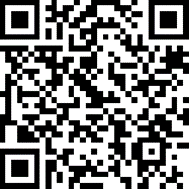 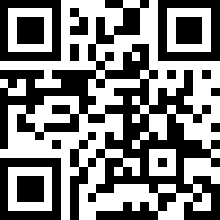 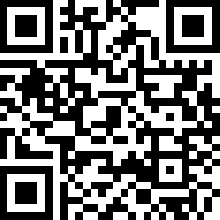 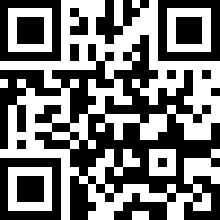 5. 		6. 		7. 		8. 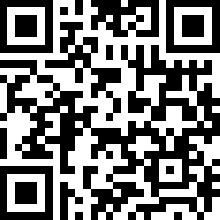 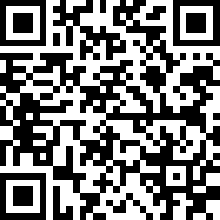 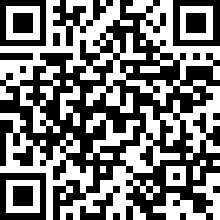 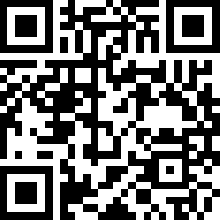 VASTUSED kirjuta järjest vasakult paremale ühe tähe kaupa lahtritesse!!!  Sõnad õigesti paigutatult saad kokku lahendussõna, kirjuta see punktiirile……………………………………………………………………  .Sõnad: Jalgrattaga, puhastvett, spordiga, söögiaeg, täiskõht, vahetund, viis, õuesÕ    1U  E  S  S  4ÖÖGIAEGSPO  5RDIGATÄISKÕH   9TVA  8HE  3TUN  6DV  10IISPU  2HASTV  7ETTJALGRATTAGA  11  1 4  59  83 6 10 2  7  11